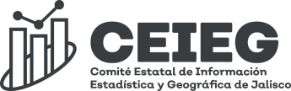 FORMATO DE PROPUESTAS Y COMENTARIOS RELATIVOS AL PROGRAMA ESTATAL ESTADÍSTICO Y GEOGRÁFICO (PEEG) Y EL PLAN ANUAL DE TRABAJO DEL CEIEG 2020 (PAT)Comentarios / Propuestas al PEEG:(Favor de señalar el apartado al cual se refiere. Por ejemplo: II. Marco Contextual, III.1 Recursos Disponibles)Propuestas al Programa Anual de Trabajo 2021:*Si desea agregar otra actividad específica, proceda a copiar este formato.Nombre:Dependencia:Puesto o Cargo:Correo electrónico:Teléfono / Extensión:Actividad General a la que se alinea:Actividad Específica Propuesta:Dependencia Responsable de la Actividad:Entregable:Meta Anual:Unidad de Medida:Programación / Avance mensual